Rezygnacja z realizacji mobilności 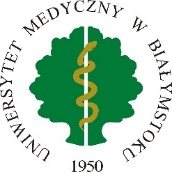 w ramach Programu Erasmus+w roku akademickim 20…/20…Białystok, ………………………….(Imię i nazwisko)………………………………………………….(rok i kierunek studiów) / (stanowisko)…………………………………………………(nr albumu) / (jednostka organizacyjna)1…………………………………………………Sz. P. dr hab. Edyta ZbrochUczelniany Koordynator Programu Erasmus+REZYGNACJAUprzejmie proszę o przyjęcie mojej rezygnacji z mobilności do: ………………………………………………………………… (nazwa instytucji przyjmującej), planowanej w terminie od __ /__ / ____ do __ /__ / ____ w celu1: StudiowaniaOdbycia praktykSzkoleniowymDydaktycznymPowodem/powodami mojej rezygnacji jest/są1:finansowe zbyt niskie stypendium Erasmus+ osobiste rodzinne zdrowotne zawodowe (podjąłem / podjęłam pracę) otrzymałem/łam inne stypendiumpodjąłem / podjęłam studia na innej uczelni COVID-19inne Jednocześnie oświadczam, że instytucja przyjmująca została poinformowana przeze mnie o rezygnacji 
z realizacji mobilności. Zobowiązuję się niezwłocznie dostarczyć/przesłać kopię mojej korespondencji 
z instytucją przyjmującą do Działu Współpracy Międzynarodowej lub na adres e-mail: erasmus@umb.edu.plData i podpis stypendysty……………………………………….